Печатное средство массовой информации органов местного самоуправления муниципального образования Елизаветинское сельское поселение Гатчинского муниципального района Ленинградской области – печатное издание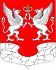 АДМИНИСТРАЦИЯ МУНИЦИПАЛЬНОГО ОБРАЗОВАНИЯЕЛИЗАВЕТИНСКОГО СЕЛЬСКОГО ПОСЕЛЕНИЯГАТЧИНСКОГО МУНИЦИПАЛЬНОГО РАЙОНАЛЕНИНГРАДСКОЙ ОБЛАСТИПОСТАНОВЛЕНИЕ02.02.2024г.                                                                           № 63Об утверждении Административного регламента по предоставлению муниципальной услуги «Установка информационной вывески, согласование дизайн-проекта размещения вывески на территории муниципального образования Елизаветинское сельское поселение Гатчинского муниципального района Ленинградской области»В соответствии с Федеральным законом  от 27.07.2010 № 210-ФЗ «Об организации предоставления государственных и муниципальных  услуг», Федеральным законом от 25.06.2022 года № 73-ФЗ «Об объектах культурного наследия (памятниках истории и культуры) народов Российской Федерации», Федеральным законом от 06.10.2003 № 131-ФЗ «Об общих принципах организации местного самоуправления в Российской Федерации», руководствуясь Уставом муниципального образования Елизаветинское сельское поселение Гатчинского муниципального района Ленинградской области, администрация Елизаветинского сельского поселения,  ПОСТАНОВЛЯЕТ:1. Утвердить прилагаемый Административный регламент администрации Елизаветинского сельского поселения Гатчинского муниципального района Ленинградской области по предоставлению муниципальной услуги «Установка информационной вывески, согласование дизайн-проекта размещения вывески на территории муниципального образования Елизаветинское сельское поселение Гатчинского муниципального района Ленинградской области» (прилагается).2. Признать утратившим силу постановление от 11.10.2023 № 437 «Об утверждении Административного регламента по предоставлению муниципальной услуги «Установка информационной вывески, согласование дизайн-проекта размещения вывески на территории муниципального образования Елизаветинское сельское поселение Гатчинского муниципального района Ленинградской области».3. Настоящее постановление подлежит официальному обнародованию и размещению на официальном сайте муниципального образования Елизаветинского сельского поселения в информационно-телекоммуникационной сети «Интернет» и вступает в силу со дня официального обнародования.4.   Контроль за исполнением настоящего постановления возложить на главу администрации.Глава администрацииЕлизаветинского сельского поселения                В.В. Зубрилин* Приложения к постановлению администрации Елизаветинского сельского поселения № 63 от 02.02.2024г. «Об утверждении Административного регламента по предоставлению муниципальной услуги «Установка информационной вывески, согласование дизайн-проекта размещения вывески на территории муниципального образования Елизаветинское сельское поселение Гатчинского муниципального района Ленинградской области» размещены на официальном сайте муниципального образования Елизаветинское сельское поселение Гатчинского муниципального района Ленинградской области http://елизаветинское.рф/?p=22285 ***Уважаемые жители Елизаветинского сельского поселения!
          16 февраля 2024 года в 17.00 по адресу: Ленинградская область, Гатчинский район, поселок Елизаветино, площадь Дружбы, дом 41 (МКУК «Елизаветинский сельский культурно-библиотечный комплекс») состоится заседание Совета депутатов МО Елизаветинское сельское поселение Гатчинского муниципального района Ленинградской области.Прямая трансляция заседания Совета депутатов МО Елизаветинское сельское поселение Гатчинского муниципального района Ленинградской области будет доступна в официальной группе поселения «ВКонтакте»: https://vk.com/moelizavetinskoe.Будут рассмотрены следующие вопросы:   Отчёт главы МО Елизаветинское сельское поселение Гатчинского муниципального района Ленинградской области Е.В. Самойлова «О результатах деятельности Совета депутатов МО Елизаветинское сельское поселение Гатчинского муниципального района Ленинградской области за 2023 год и задачах на 2024 год».Отчёт главы администрации МО Елизаветинского сельского поселения Гатчинского муниципального района Ленинградской области В.В. Зубрилина «О результатах деятельности главы администрации и администрации Елизаветинского сельского поселения Гатчинского муниципального района Ленинградской области за 2023 год и задачах на 2024 год».
      Вопросы можно задавать:в сообщениях в группе поселения «ВКонтакте» https://vk.com/moelizavetinskoe на официальный сайт поселения в разделе «онлайн-обращения» http://елизаветинское.рф/ на официальную электронную почту администрации поселения elizavetinskoe@mail.ru Елизаветинский Вестник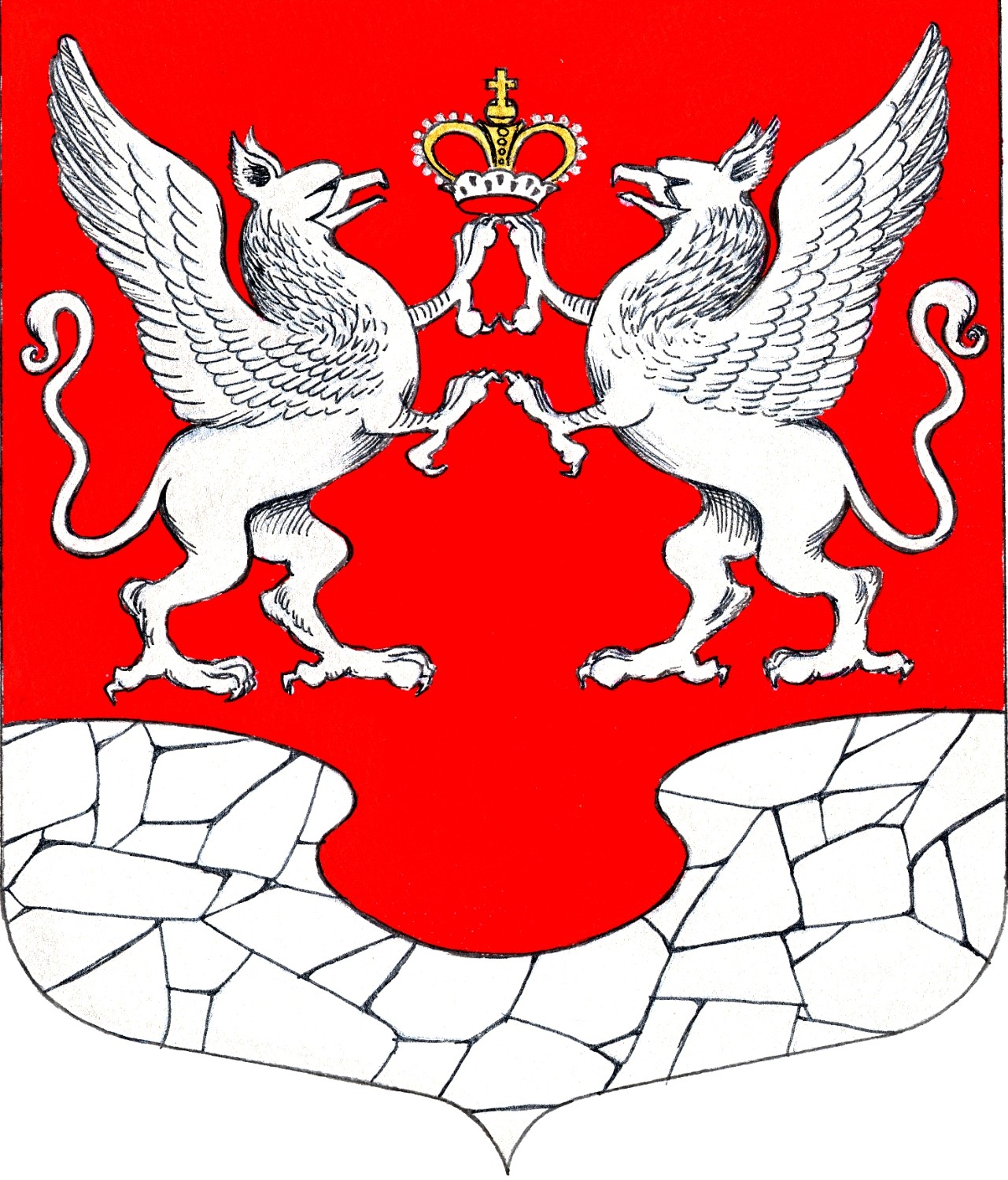         02 февраля         2024 года         № 07